Міністерство освіти І науки, молоді та спорту Українинаціональний університет “Львівська політехніка”Кафедра ЕОМ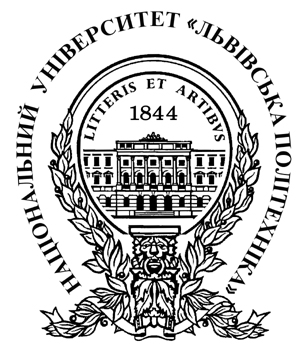 Звітиз лабораторної роботи № 5з дисципліни:«Організація баз даних»Тема: «Створення звітів»Мета: Познайомитися з можливостями OpenOffice.org Base по створенню звітів.Завдання:Візуальними засобами побудови звітів у СУБД OpenOffice.org Base спроектувати звіти по таблицях і запитах. Звіти мають мати певний зміст з вибраної предметної галузі (наприклад, звіт за квартал по роботі або навчанню, звіт-довідка певного взірця і т.п.).Мінімальна кількість звітів – 3 (2 звіти по запитах та 1 – по таблиці).Наявність відредагованих звітів в режимі дизайнера.Хід роботи:Cтворення звітів:  Звіт:Рис 1 Звіт 1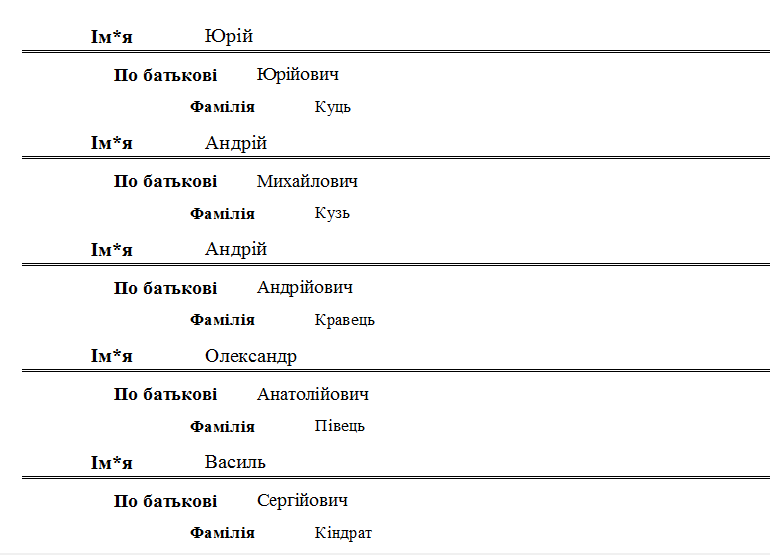 Звіт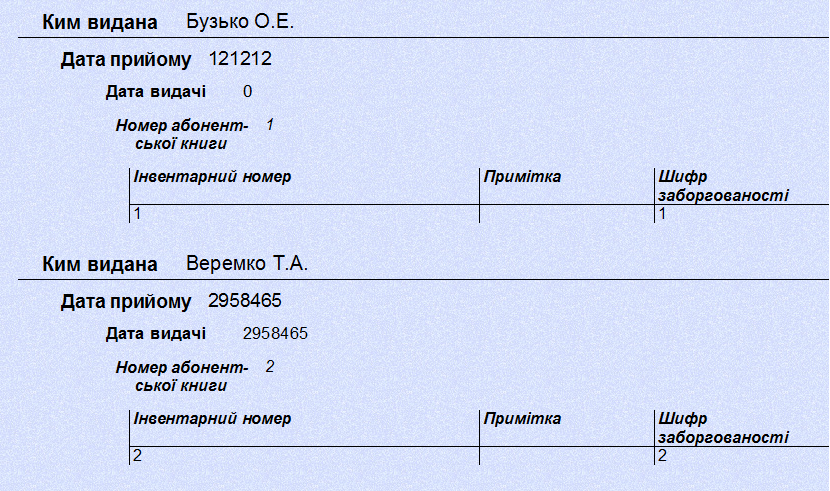 Рис 2. Запит 23.Звіт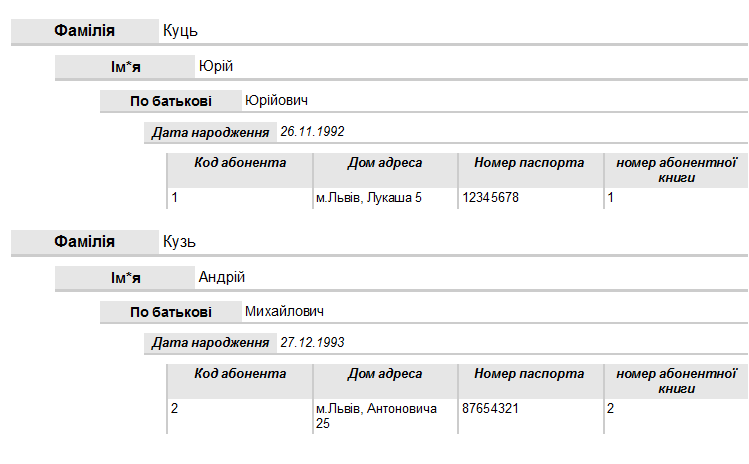 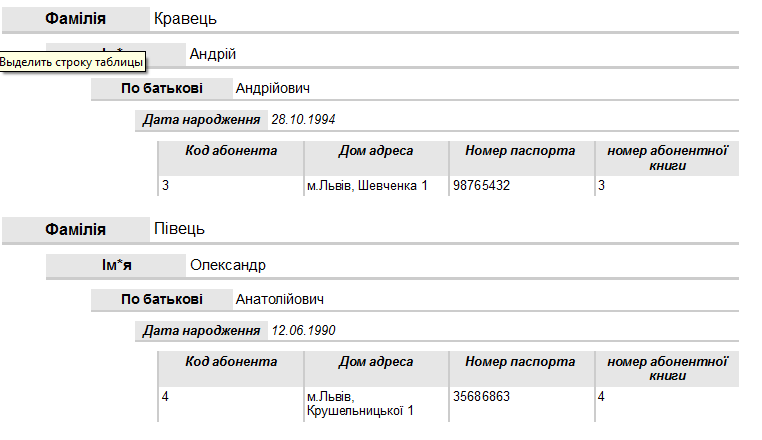 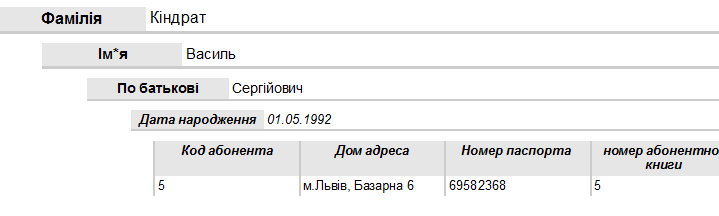 Рис3 звіт 3Висновок: Під час лабораторної роботи я познайомився з візуальними засобами побудови запитів до бази даних OpenOffice.org Base.